PAYMENT AUTHORIZATION FORM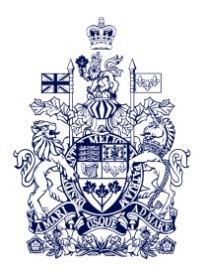 Court of Appeal for OntarioOsgoode Hall – 130 Queen Street WestToronto, ON M5H 2N5Phone: 416-327-5020 Fax: 416-327-5032Email: coa.e-file@ontario.caI authorize the Court of Appeal to bill my credit card for the cost of filing fees for the case noted above.Signature of Card Holder:  __________________________________________Date:   Case InformationCourt File Number (if applicable):    Title of Proceedings:   Payer InformationName on Credit Card in Block Letters:  Telephone Number: Reason for Filing Filing of Appeal   Filing of Motion   Perfection of Appeal   Other Payment       